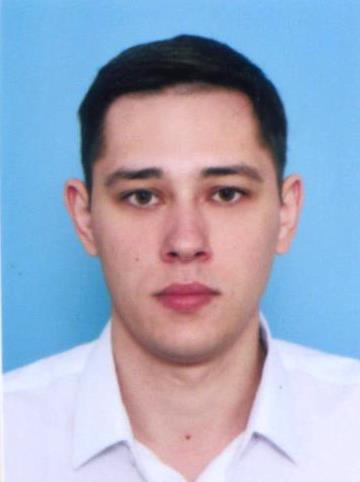 Пожарский Владимир ОлеговичТРУДОВАЯ ДЕЯТЕЛЬНОСТЬКонтактные телефоны: моб.: +7 (918) 007 -93-67Дата рождения6 октября 1993 годМесто рождениях. Северин,  Тбилисского районаКраснодарского края Адрес постоянной регистрацииКраснодарский край, Тбилисский район,х. Северин, ул. Красноармейская, 32Образование (когда и какие учеб. заведения закончил)Высшее, Кубанский государственный аграрный университет, г. КраснодарСпециальность по образованиюБухгалтерский учет, анализ и аудитУченая степеньнетНахождение в статусе депутатавыборных органов2019 год депутат четвертого созыва Тбилисского сельского поселения Тбилисского районаГосударственные наградынетЧленство (участие) в общественных объединениях (организациях, движениях)Член Тбилисского районного казачьего общества Кавказского отдельского казачьего общества Кубанского войскового казачьего общества, член общественного Совета при главе М.О. Тбилисский районЧленство в партии (год вступления)/беспартийныйЧлен партии ЕДИНАЯ РОССИЯПартийная должностьнетГод начала - год окончанияДолжность, место работы с января 2017г. и по август 2019  Специалист МКУ ЦБ муниципального образования Тбилисский районс августа 2019 года ООО «Шоколадный Мир», бухгалтер